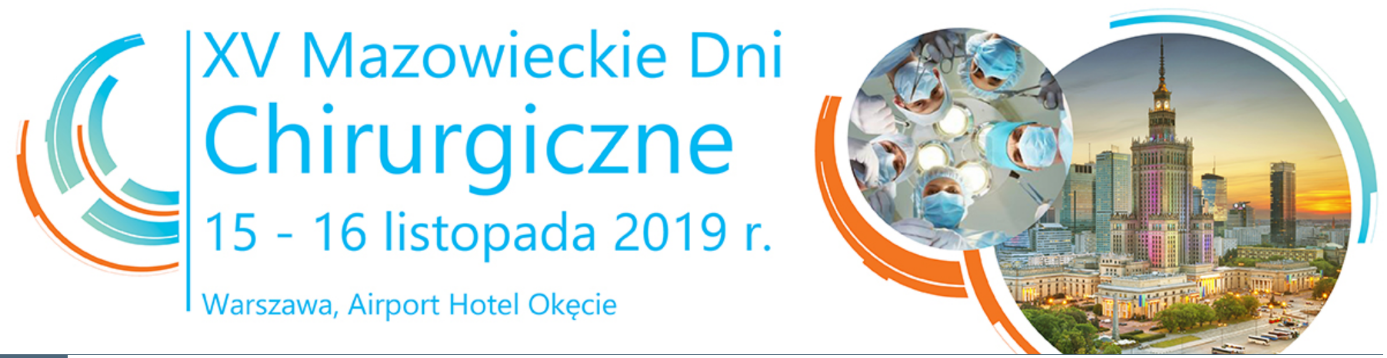 Koleżanki i Koledzy,mamy przyjemność zaprosić Państwa do wzięcia udziału w:  XV Mazowieckich Dniach Chirurgicznych15 – 16 listopada 2019 r. Airport Hotel Okęcie WarszawaW dniu 16 listopada 2019 r. została zaplanowana całodniowa sesja dla pielęgniarek – szczegółowy program w załączeniu i pod linkiem  https://mdc.edu.pl/Konferencja dla członków Warszawskiej Okręgowej Izby Pielęgniarek i Położnych jest całkowicie bezpłatna.Rejestracja uczestników konferencji pod linkiem https://mdc.edu.pl/oplaty-i-rejestracja/ Tematyka konferencji ma charakter interdyscyplinarny i dotyczy w szczególności zagadnień z zakresu pielęgniarstwa chirurgicznego, a w tym zapobiegania zakażeniom szpitalnym. Konferencja to czas na zaprezentowanie najnowszych osiągnięć naukowych, jak i podzielić się doświadczeniami własnymi uczestników konferencji. Serdecznie zapraszamy do udziału w konferencji!